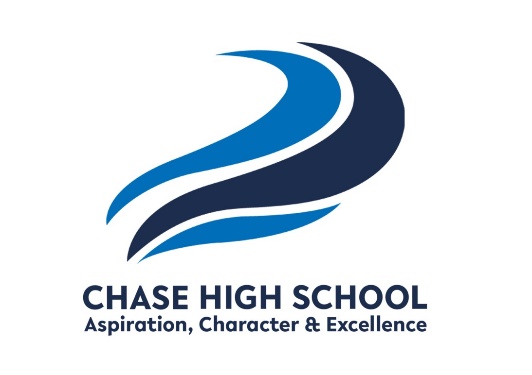 LETTINGS ENQUIRY FORMStart Date:						End Date:						Finish/Vacate time:					Facilities required:					Name of Club:						Public Liability Insurance details if applicable:	Full Name of Person completing this application:	Address:Tel No:			Email Address:	Additional information:Date of Application:	Please click the box to confirm acceptance of the school’s Terms and Conditions. Please complete application and return to lynn.green@chasehigh.org